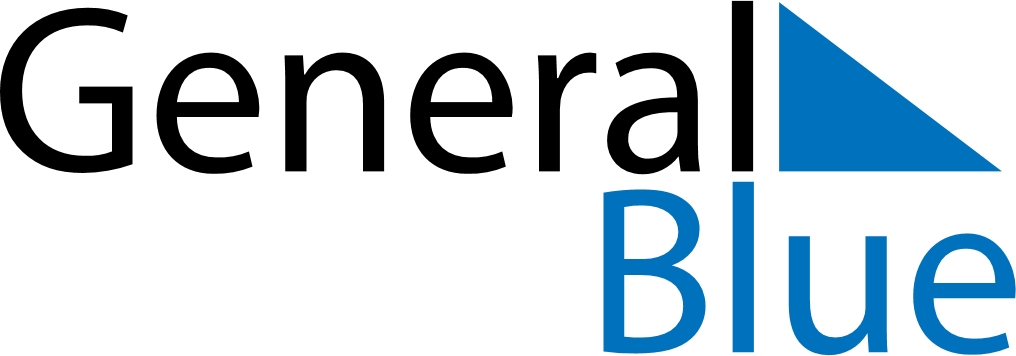 June 2026June 2026June 2026ParaguayParaguayMondayTuesdayWednesdayThursdayFridaySaturdaySunday1234567891011121314Chaco Armistice15161718192021222324252627282930